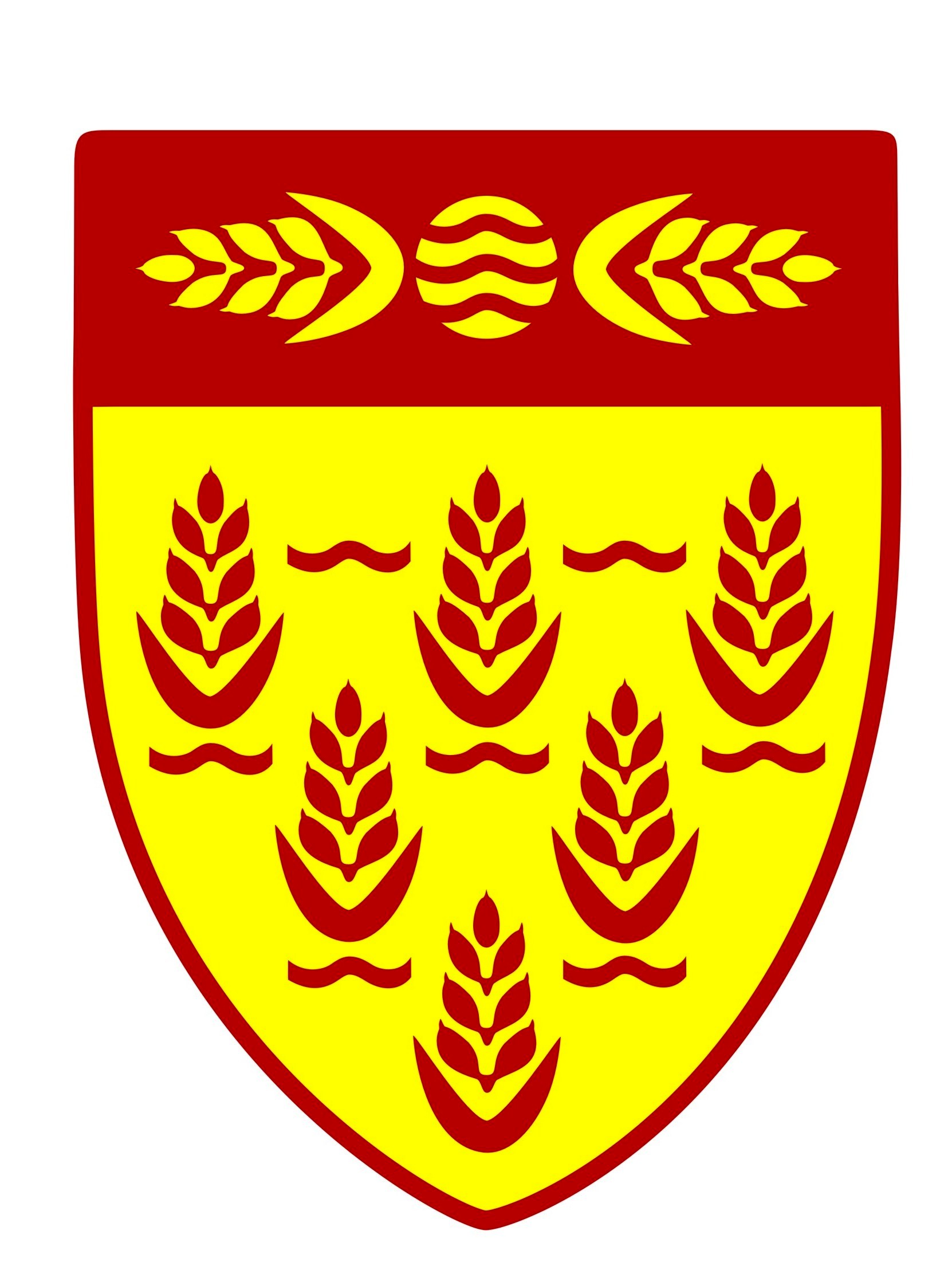                                   Ул.„Раде Кратовче“ бр.1 Кочани,  *  2300 Кочани  * Република Северна Македонија                               Tel. +389(0)33/274-001   •    Faks . +389(0)33/273-542                               www.kocani.gov.mk      info@kocani.gov.mkОбразец на пријаваПРИЈАВАпо Јавен повик за избор и овластување на правно лице за стручно оспособување на кандидати за добивање на сертификат за авто-такси возач на подрачјето на Општина КочаниI.Податоци за подносителот на Пријавата:I.1. Име/Назив на подносителот на пријавата: ______________________________________I.2. Контакт информацииАдреса: _____________________________________________________________Телефон: ____________________________моб.тел._________________________Е-пошта: _____________________________________________________________Лице за контакт: ______________________________________________________I.3. Одговорно лице (управител):_______________________________________________I.4. Даночен број: __________________________________ЕМБС:___________________1.5. Ж.с-ка бр. __________________________Депонент на ____________________Банка1.6. Во прилог на оваа пријава, за исполнување на условите од Јавниот повик за избор и овластување на правно лице за стручно оспособување на кандидати за добивање на сертификат за авто-такси возач на подрачјето на Општина Кочани,  доставувам:Тековна состојба не постара од 6 месеци,Релевантен писмен доказ за располагање со минимум 30 м2 простор (во Градот Кочани) опремен за одржување на обуката (Изјава од понудувачот со прилог Имотен лист или Договор за закуп на простор и др.)Релевантен писмен доказ за  располагање со информатичка технологија и друга опрема за водење на евиденција (Изјава од понудувачот со прилог Пописна листа за 2021 година или др.релевантен доказ)Доказ за располагање со минимум три лица вработени во редовен работен однос со високо образование (економски, сообракаен или правен факултет), со најмалку три години работно искуство од областа на транспортот - (Копии од обрасците М1/М2 за минимум тројца вработени, Список на вработени по обврзник од ФПИО непостар од 60 дена), Уверение или диплома за завршено високо образование  (економски, сообракаен или правен факултет) за минимум три лица вработени во редовен работен однос и Потврда за најмалку три години работно искуство од областа на транспортот за секое вработено лице.Програма за полагање на испит за добивање на сертификат за авто-такси возач,Трошковник за висина на надоместок за полагање на испит за авто-такси возач, со сите вклучени трошоци и давачки,Изјава за лични податоци (Образец 2).Дел II – Техничка и финансиска понуда:Вкупната вредност на нашата понуда со вклучен ДДВ, изнесува: ___________ [со бројки] (_______________________________________________________________)[со букви] денари. Напомена: Во вкупната цена на висината на надоместокот треба да бидат вклучени трошоци за обука, литература, потрошен материјал, трошоци за испитната комисија и друго. Согласно на Трошковникот ќе даде Градоначалникот на Општина Кочани со вршењето избор и овластување на правното лице кое понудило најниска вкупна цена по трошковник за висина на надоместок за полагање на испит за авто-такси возач.Понудената цена од избраното и овластено правно лице ќе се утврди како цена по која правното лице ќе врши стручно оспособување на кандидати за добивање на сертификат за авто-такси возач на подрачјето на Општина Кочани.Во прилог задолжително да се приложи Трошковник за висина на надоместок за полагање на испит за авто-такси возач - со наведување на цени по поединечнио ставки, со сите вклучени трошоци и давачки.Дата:________________                                                        Подносител на пријавата__________________________(име и презиме)                                                        мп            _____________________(потпис) (2) Образец на изјава за давање согласност за лични податоциИзјава за давање согласност за лични податоциЈас ______________________________________ (Име и презиме на одговорното лице/управител)  во согласност со одредбите од Законот за заштита на личните податоци давам согласност Општина Кочани да може да ги користи, обработува и чува  моите лични податоци и податоците на правното лице _______________________________________________ (назив) со седиште на ул.________________________ бр.______ во ____________________ и податоците кои ги имам доставено кон пријавата по Јавниот повик за избор и овластување на правно лице за стручно оспособување на кандидати за добивање на сертификат за авто-такси возач на подрачјето на Општина Кочани, а за целите на оваа постапка.Изјавил,	мп	_____________________(потпис) Место и Дата: ____________________(3)Образец на Изјава од понудувачот дека располага со минимум 30 м2 простор опремен за одржување на обукатаИзјава дека располага со минимум 30 м2 простор опремен за одржување на обукатаЈас ______________________________________ (Име и презиме на одговорното лице/управител) на  правното лице (назив)_____________________________________под морална, материјална и кривична одговорност изјавувам дека правното лице располага со минимум 30 м2 простор (во Градот Кочани) опремен за одржување на обуката.Во прилог доставам (пример Имотен лист или Договор за закуп на простор и др.): ________________________________________________________________________________________________________________________________________________________________________________________________________________________________________________________________________________________________________________________. (да се напише доказот кој го приложува правното лице).Изјавил,	мп	_____________________(потпис) Место и Дата: ____________________(4) Образец на Изјава дека понудувачот располага со информатичка технологија и друга опрема за водење на евиденција,Изјава дека располага со информатичка технологија и друга опрема за водење на евиденција,Јас ______________________________________ (Име и презиме на одговорното лице/управител) на  правното лице (назив)_____________________________________под морална, материјална и кривична одговорност изјавувам дека правното лице располага со информатичка технологија и друга опрема за водење на евиденција .Изјавил,	мп	_____________________(потпис) Место и Дата: ____________________Ред.бр.Согласно условите од објавениот јавен повик поднесувам финансиска понуда :Понудена вкупна цена со вклучен ддв во денари со вклучени трошоци и давачки.Вкупна цена по изготвен трошковник за висина на надоместок за полагање на испит за авто-такси возач, со сите вклучени трошоци и давачки.